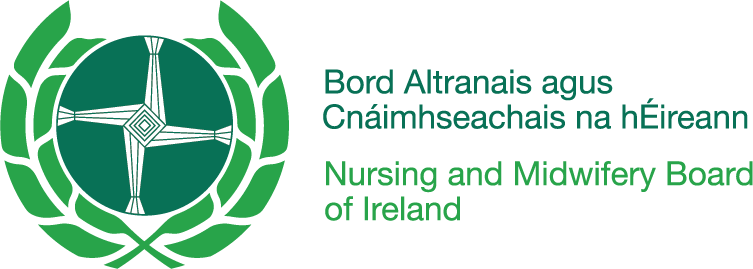 NMBI National Competence Assessment Document – YEAR FOURSignature BankPRECEPTORS/ ASSOCIATE PRECEPTORS/ REGISTERED NURSES SIGNATURE SHEETAll Preceptors/Associate Preceptors/Registered Nurses signing nursing student documentation should insert their details below, as indicated.Completing this grid is a requirement for any professional who is signing the National Competence Assessment Document or making an entry. NMBI National Competence Assessment Document – YEAR FOURPractice Placement Details and Attendance RecordThis is a sample attendance record and will be operationalised in each HEI in accordance with local policy and procedures.NMBI National Competence Assessment Document – YEAR FOURSelf-EvaluationPRACTICE PLACEMENT: SELF-EVALUATION OF LEARNING NEEDS AND EXPECTATIONSTo be completed by the undergraduate nursing student prior to practice placement, incorporating theory and clinical skills learning to date. Learning plan agreed with Preceptor/Associate Preceptor for practice placement (in accordance with the practice placement learning outcomes). See Appendix 1 in Guidelines for the National Competence Assessment Document.NMBI National Competence Assessment Document – INTERNSHIPCompetence Assessment InterviewsPRACTICE PLACEMENT: PRELIMINARY INTERVIEW (Must be completed within the first 2 days)NMBI National Competence Assessment Document – INTERNSHIPCompetence Assessment InterviewsPRACTICE PLACEMENT: MID INTERVIEW*If yes, contact CPC and adhere to local HEI policy and procedures NMBI National Competence Assessment Document – INTERNSHIPCompetence Assessment Interviews (Reflection)As part of the nursing student’s competence assessment, the nursing student is required to complete ONE piece of reflective writing per practice placement regardless of duration. The purpose of reflective writing is to demonstrate learning. The reflective writing is to provide one source of evidence relevant to the learning that has been achieved and must be linked to the practice placement learning outcomes in a particular domain. The nursing student should follow the template provided in the competence assessment document.*The nursing student, Preceptor/CPC/Link Academic Staff must ensure that Children, Persons, Service Users or Staff are not identified in the reflective writing piece.* REFLECTIVE PRACTICE: NURSING STUDENT REFLECTION USING GIBBS MODEL OF REFLECTION (1988)Reflection must relate to situations encountered by the nursing student in this practice placement.NMBI National Competence Assessment Document – INTERNSHIPCompetence Assessment InterviewsPRACTICE PLACEMENT: PROGRESS NOTES (Performing at Year 4 Level of Competence)These are sample progress notes and will be operationalised in each HEI in accordance with local policy and procedures.NMBI National Competence Assessment Document – INTERNSHIPSix Domains of CompetenceNMBI have determined that to practise safely and effectively as a Registered Nurse, a nursing student must demonstrate competence in the following Six Domains of Competence:Professional Values and Conduct of the Nurse CompetencesNursing Practice and Clinical Decision Making CompetencesKnowledge and Cognitive CompetencesCommunication and Interpersonal CompetencesManagement and Team CompetencesLeadership Potential and Professional Scholarship CompetencesCompetence is defined as the attainment of knowledge, intellectual capacities, practice skills, integrity and professional and ethical values required for safe, accountable and effective practice as a Registered Nurse. To assist in determining if a nursing student has met the required level of competence, NMBI has detailed performance criteria for each domain and relevant indicators which demonstrate if the performance criteria have been met.   Year 4/4.5: At this level, the undergraduate nursing student will be expected to competently apply a systematic approach to the provision of person-centred practice to an allocation of children/service users/persons under the distant supervision of a Registered Nurse. Distant supervision is defined as the undergraduate nursing student providing safe and effective delegated nursing care to children/service users, persons and supports family members. The undergraduate nursing student accepts responsibility for the provision of delegated care and recognises when the guidance and support of the preceptor and Registered Nurse is required and seeks such assistance in a timely manner.  The nursing student must demonstrate the evidence-based practice and critical thinking. The nursing student is capable of supporting the person and their family and to work collaboratively with professional colleagues within the clinical environment. The nursing student possesses many attributes including practical and technical skills, communication and interpersonal skills, organisational and managerial skills and the ability to perform as part of the healthcare team, demonstrating a professional attitude, accepting responsibility and being accountable for one’s own practice.In the internship, at the end of each practice placement, nursing students have to achieve all domains and all indicators at Internalisation and/or dissemination in line with local HEI policy and procedures.NMBI National Competence Assessment Document – INTERNSHIP: COMPETENTDOMAIN 1: PROFESSIONAL VALUES AND CONDUCT OF THE NURSE COMPETENCESCriteria related to practising safely, compassionately and professionally under the distant supervision of a Preceptor/Associate Preceptor/Registered Nurse.*I – Internalisation: The student nurse makes informed decisions based on the information available and works as an autonomous practitioner.** D – Dissemination: The student nurse uses critical analysis to determine the outcomes of their actions and can give the rationale for their action to others.Yes =     : Competence achieved.No =    X	   : Competence not achieved.***Initials – Initials of the Preceptor/Associate Preceptor NMBI National Competence Assessment Document – INTERNSHIP: COMPETENTDOMAIN 2: NURSING PRACTICE AND CLINICAL DECISION MAKING COMPETENCESCriteria related to delivering effective, person-centred nursing care under the distant supervision of a Preceptor/Associate Preceptor/Registered Nurse.NMBI National Competence Assessment Document – INTERNSHIP: COMPETENTNMBI National Competence Assessment Document – INTERNSHIP: COMPETENTDOMAIN 3: NURSING KNOWLEDGE AND COGNITIVE COMPETENCESCriteria related to the application of knowledge and understanding of the health continuum and of principles from health and life sciences underpinning practice under the distant supervision of a Preceptor/Associate Preceptor/Registered Nurse.NMBI National Competence Assessment Document – INTERNSHIP: COMPETENTDOMAIN 4: COMMUNICATION AND INTERPERSONAL COMPETENCESCriteria related to effective communication and empathic inter-personal skills under the distant supervision of a Preceptor/Associate Preceptor/Registered Nurse.NMBI National Competence Assessment Document – INTERNSHIP: COMPETENTDOMAIN 5: NURSING MANAGEMENT AND TEAM COMPETENCECriteria related to the application of management and team working competence under the distant supervision of a Preceptor/Associate Preceptor/Registered Nurse.NMBI National Competence Assessment Document – INTERNSHIP: COMPETENTDOMAIN 6: LEADERSHIP POTENTIAL AND PROFESSIONAL SCHOLARSHIP COMPETENCESCriteria related to effective leadership potential and self-awareness under the distant supervision of a Preceptor/ Associate Preceptor/ Registered Nurse. NMBI National Competence Assessment Document – INTERNSHIPCompetence Assessment InterviewsPRACTICE PLACEMENT: FINAL INTERVIEW*If no, please indicate the domains and indicators which were not achieved. Contact the CPC in line with local HEI policy and procedures.NMBI National Competence Assessment Document – INTERNSHIPCompetence Assessment InterviewsDomains and Indicators that were not achieved by the Nursing Student in this Practice PlacementFull nursing student name (as per candidate register):Nursing student college ID number:Higher education institution:Name of Preceptor/Associate Preceptor/ Registered Nurse (PRINT NAME)  Signature InitialsPractice Placement Area Name of practice placement Number of weeks in this practice placementType of practice placementName of the health service providerPhone number of placementName of CNMName of Preceptor Name of Associate PreceptorName of CPCAttendance RecordAttendance RecordAttendance RecordAttendance RecordAttendance RecordAttendance RecordAttendance RecordWeek 1Date:Week 1Nursing student signatureWeek 1Preceptor signatureWeek 2Date:Week 2Nursing student signatureWeek 2Preceptor signatureWeek 3Date:Week 3Nursing student signatureWeek 3Preceptor signatureWeek 4Date:Week 4Nursing student signatureWeek 4Preceptor signatureWeek 5Date:Week 5Nursing student signatureWeek 5Preceptor signatureWeek 6Date:Week 6Nursing student signatureWeek 6Preceptor signatureThe previous applicable experiences that I bring with me to this practice placement are …The learning outcomes and opportunities that I hope to achieve during this practice placement are …Any concerns that I have about this practice placement are …The relevant theoretical and practical learning that I bring to this practice placement are …Name of PreceptorName of PreceptorName of Associate PreceptorName of Associate PreceptorTo be completed by the Nursing Student:Learning needs identified by the nursing student (refer to practice placement learning outcomes)To be completed by the Nursing Student:Learning needs identified by the nursing student (refer to practice placement learning outcomes)To be completed by the Nursing Student:Learning needs identified by the nursing student (refer to practice placement learning outcomes)To be completed by the Nursing Student:Learning needs identified by the nursing student (refer to practice placement learning outcomes)To be completed by the Nursing Student:Learning needs identified by the nursing student (refer to practice placement learning outcomes)To be completed by the Preceptor/Associate Preceptor:Learning plan agreed with Preceptor/Associate Preceptor for practice placement (in accordance with the practice placement learning outcomes)To be completed by the Preceptor/Associate Preceptor:Learning plan agreed with Preceptor/Associate Preceptor for practice placement (in accordance with the practice placement learning outcomes)To be completed by the Preceptor/Associate Preceptor:Learning plan agreed with Preceptor/Associate Preceptor for practice placement (in accordance with the practice placement learning outcomes)To be completed by the Preceptor/Associate Preceptor:Learning plan agreed with Preceptor/Associate Preceptor for practice placement (in accordance with the practice placement learning outcomes)To be completed by the Preceptor/Associate Preceptor:Learning plan agreed with Preceptor/Associate Preceptor for practice placement (in accordance with the practice placement learning outcomes)Orientation to practice placement and Practice placement learning outcomesDate:Nursing student signatureDate:Preceptor/Associate Preceptor signatureDate:Proposed date for mid interviewProposed date for the final interviewTo be completed by the Nursing Student:Nursing student’s review of progress during practice placement to date (refer to practice placement learning outcomes)To be completed by the Nursing Student:Nursing student’s review of progress during practice placement to date (refer to practice placement learning outcomes)To be completed by the Nursing Student:Nursing student’s review of progress during practice placement to date (refer to practice placement learning outcomes)To be completed by the Nursing Student:Nursing student’s review of progress during practice placement to date (refer to practice placement learning outcomes)To be completed by the Nursing Student:Nursing student’s review of progress during practice placement to date (refer to practice placement learning outcomes)To be completed by the Preceptor/Associate Preceptor:Preceptor/Associate Preceptor’s review of nursing student’s progress during practice placement to date (in accordance with the practice placement learning outcomes)To be completed by the Preceptor/Associate Preceptor:Preceptor/Associate Preceptor’s review of nursing student’s progress during practice placement to date (in accordance with the practice placement learning outcomes)To be completed by the Preceptor/Associate Preceptor:Preceptor/Associate Preceptor’s review of nursing student’s progress during practice placement to date (in accordance with the practice placement learning outcomes)To be completed by the Preceptor/Associate Preceptor:Preceptor/Associate Preceptor’s review of nursing student’s progress during practice placement to date (in accordance with the practice placement learning outcomes)To be completed by the Preceptor/Associate Preceptor:Preceptor/Associate Preceptor’s review of nursing student’s progress during practice placement to date (in accordance with the practice placement learning outcomes)Nursing student signatureDate:Preceptor/Associate Preceptor signatureDate:Does the nursing student require additional learning support to achieve competences?Yes*NoCPC signature (if yes above)Date:Description – What happened?Description – What happened?Description – What happened?Description – What happened?Feelings – What were you thinking and feeling?Feelings – What were you thinking and feeling?Feelings – What were you thinking and feeling?Feelings – What were you thinking and feeling?Evaluation – What was good and bad about the experience?Evaluation – What was good and bad about the experience?Evaluation – What was good and bad about the experience?Evaluation – What was good and bad about the experience?Analysis – What sense can you make of the situation?Analysis – What sense can you make of the situation?Analysis – What sense can you make of the situation?Analysis – What sense can you make of the situation?Conclusion – What else could you have done?Conclusion – What else could you have done?Conclusion – What else could you have done?Conclusion – What else could you have done?Action plan – If it arose again, what would you do?Action plan – If it arose again, what would you do?Action plan – If it arose again, what would you do?Action plan – If it arose again, what would you do?Nursing student signature Date:Preceptor/Associate Preceptor signatureDate:Preceptor/Associate Preceptor can use this space to write any progress notes they may have on nursing student’s development of CompetencesPreceptor/Associate Preceptor can use this space to write any progress notes they may have on nursing student’s development of CompetencesPreceptor/Associate Preceptor can use this space to write any progress notes they may have on nursing student’s development of CompetencesPreceptor/Associate Preceptor can use this space to write any progress notes they may have on nursing student’s development of CompetencesSignatureDateSignatureDateSignatureDateSignatureDateCompetent A student nurse who has gained experience and therefore can plan actions with a view to achieving efficiency and long-term goals. They have the ability to manage the complexity of clinical situations. Internalisation The student nurse makes informed decisions based on the information available and works as an autonomous practitioner. DisseminationThe student nurse uses critical analysis to determine the outcomes of their actions and can give the rationale for their action to others.1.1 Demonstrates safe, person-centred care 1.1 Demonstrates safe, person-centred care *I (Yes = or No= X)**D (Yes = or No= X)***Initialsa.Adheres to best practice to ensure the safety of the person and protection of the public through delivery of safe, ethical and competent person-centred careb.Demonstrates professional conduct through integrity, honesty and adherence to legislative requirements in the delivery of person-centred carec.Adheres to the principles of hand hygiene, infection prevention and control, and regulations governing these for the care of the person in this practice placementd.Acts professionally with due regard to regulatory requirementse.Challenges and reports practice that could compromise a person’s safety, dignity or privacy1.2 Demonstrates compassion in providing nursing care1.2 Demonstrates compassion in providing nursing careI (Yes = or No= X)D (Yes = or No= X)Initialsa.Consistently supports the person through the delivery of compassionate, impartial and non-judgemental nursing careb.Consistently acts in a professional manner showing respect for diversity and individual preferencesc.Assists persons to enhance their physical, sensory and emotional well-being during person centred care1.3 Demonstrates responsible and professional practice1.3 Demonstrates responsible and professional practiceI (Yes = or No= X)D (Yes = or No= X)Initialsa.Practises to the level of expected competence b.Recognises and responds to situations that require to be shared with the registered nurse, more experienced colleagues or members of the multidisciplinary teamc.Provides a rationale for decisions and actions taken to complete delegated tasks safely and in accordance with policies, procedures, protocols and guidelines (PPPGs)d.Seeks opportunities to undertake and enhance competence2.1 Assesses the person’s nursing and health needs2.1 Assesses the person’s nursing and health needsI (Yes = or No= X)D (Yes = or No= X)Initialsa.Applies an appropriate framework in a systematic manner when taking a comprehensive  nursing history b.Undertakes health status assessments and develops physical examination skills.c.Recognises and interpret signs of normal and changing healthcare needs to reach an accurate assessment of the person’s nursing needs.d.Integrates knowledge of pathophysiology and pharmacotherapeutics into the assessment of a person2.2 Plans and prioritises person-centred nursing care2.2 Plans and prioritises person-centred nursing careI (Yes = or No= X)D (Yes = or No= X)Initialsa.Devises a person-centred care plan, taking into account relevant observations, feedback from the person and results of nursing and clinical assessmentsb.Plans nursing interventions with specific outcomes for the achievement of goals, applying best practice evidence and taking into account the acuity of a person’s health statusc.Prioritises and provides a rationale for the person’s immediate and long-term nursing needs while taking into account the person’s holistic needsd.Discusses with the person concerned and family the plan of care and priorities, taking into account feedback2.3 Undertakes nursing interventions 2.3 Undertakes nursing interventions I (Yes = or No= X)D (Yes = or No= X)Initialsa.Adapts nursing interventions to a person’s changing health care needs and document changes in the plan of careb.Recognises and reports when a person requires interventions beyond the student’s competence c.Empowers a person to promote self-management of their condition and to facilitate their health and well-beingd.Supports the person’s safety, dignity and comfort whilst undergoing nursing interventions and in meeting their activities of daily living needse.Uses medical devices and equipment safely, showing awareness of limitations and associated hazards in usage and disposalf.Assists the Registered Nurse in the safe administration, ordering, checking and management of medicines while following legislation and professional guidanceg.Supports a person with a life-limiting condition and their family to adapt to the transition to palliative care 2.4 Evaluates person-centred nursing care2.4 Evaluates person-centred nursing careI (Yes = or No= X)D (Yes = or No= X)Initialsa.Collates a range of nursing observations, clinical data and feedback from the person and multidisciplinary team to evaluate and adjust the person-centred care planb.Gathers additional data to analyse and evaluate person centred priorities, goals and timeframes based on the changes to the person’s condition or responses to care or treatmentc.Monitors and evaluates nursing interventions within a person centred care plan using evidence of best practice2.5 Utilises clinical judgement2.5 Utilises clinical judgementI (Yes = or No= X)D (Yes = or No= X)Initialsa.Uses clinical judgement to adapt interventions in recognising changes in a person’s health statusb.Recognises and acts responsibly to intervene and alert members of the multidisciplinary team if a person’s health or condition is deterioratingc.Initiates emergency interventions in response to life-threatening changes to a person’s health status3.1 Practises from a competent knowledge base3.1 Practises from a competent knowledge baseI (Yes = or No= X)D (Yes = or No= X)Initialsa.Discusses with the Registered Nurse common physical, psychological and behavioural signs, associated with the care of persons within this practice placementb.Discusses with the Registered Nurse vulnerabilities and co-morbidities commonly associated with a specific person’s health and nursing care in this practice placementc.Applies current nursing knowledge to situations encountered in this practice placementd.Safely and accurately carries out medication calculations for medication management by diverse routes of deliverye.Sources information regarding an aspect of health policy relevant to this practice placementf.Explores ethical dilemmas that may occur in this practice placementg.Utilises health information technology and nursing informatics where available in nursing practice appropriate to this practice placementh.Applies knowledge of relevant legislation to the nursing care of persons in this practice placement3.2 Uses critical thinking and reflection to inform practice3.2 Uses critical thinking and reflection to inform practiceI (Yes = or No= X)D (Yes = or No= X)Initialsa.Analyses and suggests potential responses to a situation in the current practice placement perceived to be problematicb.Discusses the steps taken to enhance personal resilience during this practice placement4.1 Communicates in a person-centred manner4.1 Communicates in a person-centred mannerI (Yes = or No= X)D (Yes = or No= X)Initialsa.Applies active listening skills and responses to communicate effectively and compassionately with the person and family b.Applies the principles of cultural diversity, dignity and autonomy when communicating in a person centred mannerc.Uses person-centred communication strategies and demonstrates respect for a person’s rights and choices.d.Provides emotional support and information during nursing, medical/surgical or diagnostic procedurese.Uses appropriate skills and knowledge to teach/facilitate a person or family member to self-manage an aspect of health caref.Empowers a person to express wishes in respect of healthcare decisions/interventions.4.2 Communicates accurately with the healthcare team4.2 Communicates accurately with the healthcare teamI (Yes = or No= X)D (Yes = or No= X)Initialsa.Using professional nursing terminology and approved abbreviations, accurately reports, records and documents clinical observationsb.Demonstrates safe and effective communication skills, in oral, written and electronic modes.c.Conveys information accurately in nurse to nurse reporting and during multidisciplinary team meetings d.Liaises with other health and social care professionals to ensure that the rights and wishes of the person are representede.Shares information in accordance with legal and professional requirements and in the interests of the protection of the public, whilst respecting confidentiality and data privacy5.1 Practises in a collaborative manner5.1 Practises in a collaborative mannerI (Yes = or No= X)D (Yes = or No= X)Initialsa.Develops opportunities to work towards the wellbeing and optimal functioning of a person through a collaborative partnership with the person, family and multidisciplinary teamb.Collaborates effectively with nursing colleagues and multidisciplinary team to coordinate the person’s carec.Works with the multidisciplinary team to foster a supportive clinical working environment 5.2 Manages team, others and self safely5.2 Manages team, others and self safelyI (Yes = or No= X)D (Yes = or No= X)Initialsa.Organises workload to complete delegated activities in a responsible and timely manner in accordance with local policies, procedures, protocols and guidelines (PPPGs)b.Assesses priorities to manage the organisation of nursing interventions and resources safely and effectivelyc.Assesses risk to a person’s safety, security and wellbeing and uses information to develop a safety pland.Contributes to the learning experiences of other students through support, supervision and facilitation of learning e.Participates in an audit /quality improvement activity in this practice placement 6.1 Develops leadership potential 6.1 Develops leadership potential I (Yes = or No= X)D (Yes = or No= X)Initialsa.Identifies the skills necessary to coordinate the management of care in this practice placementb.Enhances personal competence through the constructive use of feedback, supervision and appraisalc.Applies learning derived from reflection on critical incidents in daily practice to enhance competence.d.Shows the application of self-awareness in developing competence to manage diverse clinical situations and to enhance resilience6.2 Develops professional scholarship6.2 Develops professional scholarshipI (Yes = or No= X)D (Yes = or No= X)Initialsa.Demonstrates professional scholarship through self-directed learning and critical reasoning in decision making b.Learns from experience to adapt nursing interventions and to update competenceTo be completed by the Nursing Student:Nursing student’s review of progress during practice placement (refer to original practice placement learning outcomes and nursing student reflection)To be completed by the Preceptor/Associate Preceptor:Preceptor/Associate Preceptor’s review of nursing student’s progress during practice placement (refer to original practice placement learning outcomes and nursing student reflection)Competence achieved (Please Circle as Appropriate)Competence achieved (Please Circle as Appropriate)Competence achieved (Please Circle as Appropriate)YesYesNo*Preceptor signatureNursing student signatureDatePreceptor signatureDate:Nursing Student SignatureDate:CPC/ HEI signatureDate: